ПРАВИТЕЛЬСТВО РОССИЙСКОЙ ФЕДЕРАЦИИПОСТАНОВЛЕНИЕот 6 августа 1998 г. N 898ОБ УТВЕРЖДЕНИИ ПРАВИЛОКАЗАНИЯ ПЛАТНЫХ ВЕТЕРИНАРНЫХ УСЛУГВ соответствии с Законом Российской Федерации "О защите прав потребителей" (Собрание законодательства Российской Федерации, 1996, N 3, ст. 140) Правительство Российской Федерации постановляет:1. Утвердить прилагаемые Правила оказания платных ветеринарных услуг.2. Признать утратившим силу Постановление Правительства Российской Федерации от 9 июля 1994 г. N 815 "Об утверждении Правил оказания ветеринарных услуг" (Собрание законодательства Российской Федерации, 1994, N 13, ст. 1521).Председатель ПравительстваРоссийской ФедерацииС.КИРИЕНКОУтвержденыПостановлением ПравительстваРоссийской Федерацииот 6 августа 1998 г. N 898ПРАВИЛАОКАЗАНИЯ ПЛАТНЫХ ВЕТЕРИНАРНЫХ УСЛУГI. Общие положения1. Настоящие Правила разработаны в соответствии с Законом Российской Федерации "О защите прав потребителей" и Законом Российской Федерации "О ветеринарии" и регулируют отношения, возникающие между потребителями и исполнителями при оказании платных ветеринарных услуг.В настоящих Правилах применяются следующие основные понятия:"потребитель" - гражданин, имеющий намерение заказать либо заказывающий, приобретающий или использующий ветеринарные услуги исключительно для личных, семейных, домашних и иных нужд, не связанных с осуществлением предпринимательской деятельности;"исполнитель" - организация независимо от ее организационно-правовой формы, а также индивидуальный предприниматель, оказывающие ветеринарные услуги потребителям по возмездному договору.(п. 1 в ред. Постановления Правительства РФ от 25.09.2003 N 596)2. К платным ветеринарным услугам относятся:клинические, лечебно-профилактические, ветеринарно-санитарные, терапевтические, хирургические, акушерско-гинекологические, противоэпизоотические мероприятия, иммунизация (активная, пассивная), дезинфекция, дезинсекция, дератизация, дегельминтизация;(в ред. Постановления Правительства РФ от 16.04.2001 N 295)все виды лабораторных исследований, проведение ветеринарно-санитарной экспертизы продовольственного сырья и пищевых продуктов животного происхождения, пищевых продуктов животного и растительного происхождения непромышленного изготовления, предназначенных для продажи на продовольственных рынках, а также некачественных и опасных в ветеринарном отношении пищевых продуктов животного происхождения;(в ред. Постановления Правительства РФ от 16.04.2001 N 295)исследования и другие ветеринарные мероприятия, связанные с продажей племенных животных, с участием их в выставках и соревнованиях;(в ред. Постановления Правительства РФ от 25.09.2003 N 596)определение стельности и беременности всех видов животных, получение и трансплантация эмбрионов и другие мероприятия, связанные с размножением животных, птиц, рыб, пчел и их транспортировкой;абзац утратил силу. - Постановление Правительства РФ от 27.12.2014 N 1577;консультации (рекомендации, советы) по вопросам диагностики, лечения, профилактики болезней всех видов животных и технологии их содержания;абзац исключен. - Постановление Правительства РФ от 25.09.2003 N 596;кремация, эвтаназия и другие ветеринарные услуги.3. Действие настоящих Правил не распространяется на проведение лечебно-профилактических мероприятий при профилактике, диагностике и ликвидации болезней, особо опасных для человека и животных, а также при осуществлении государственного ветеринарного надзора.(в ред. Постановления Правительства РФ от 25.09.2003 N 596)II. Информация о платных ветеринарных услугах,порядок заполнения договоров и оплаты услуг4. Исполнитель обязан довести до сведения потребителя фирменное наименование (наименование) организации, место ее нахождения (юридический адрес) и режим работы. Исполнитель размещает указанную информацию на вывеске.(п. 4 в ред. Постановления Правительства РФ от 25.09.2003 N 596)5. Исполнитель - индивидуальный предприниматель должен представить потребителю информацию о государственной регистрации и наименовании зарегистрировавшего его органа.(п. 5 в ред. Постановления Правительства РФ от 25.09.2003 N 596)6. Исполнитель обязан предоставлять потребителю информацию в наглядной и доступной форме об оказываемых ветеринарных услугах (выполняемых работах). Эта информация должна находиться в удобном для обозрения месте и в обязательном порядке содержать:перечень основных видов платных ветеринарных услуг (работ) и формы их предоставления;прейскуранты на ветеринарные услуги;(в ред. Постановления Правительства РФ от 25.09.2003 N 596)абзац утратил силу. - Постановление Правительства РФ от 14.12.2006 N 767;образцы препаратов, лекарственных средств и др.;средства ветеринарного назначения, применяемые при оказании платных ветеринарных услуг;образцы типовых договоров, квитанций, жетонов, расписок, талонов и других документов, удостоверяющих исполнение и оплату услуг (работ);сведения о льготах, предусмотренных для отдельных категорий потребителей (инвалидов, участников Великой Отечественной войны и т.д.) в соответствии с законодательством Российской Федерации;нормативные документы по вопросам ветеринарного обслуживания животных;сведения об органе по защите прав потребителей;сведения о местонахождении (юридический адрес) исполнителя и местонахождении организации, уполномоченной на принятие претензий от потребителей;указание на конкретное лицо, которое будет оказывать ветеринарную услугу, и информацию о нем, если это имеет значение исходя из характера ветеринарной услуги.(абзац введен Постановлением Правительства РФ от 25.09.2003 N 596)III. Порядок предоставления платныхветеринарных услуг7. Исполнитель:обеспечивает применение лекарственных средств и методов, исключающих отрицательное влияние на животных при диагностике, лечении и профилактике, высокоэффективных ветеринарных препаратов и методов ветеринарного воздействия;гарантирует безопасность ветеринарных мероприятий для здоровья и продуктивности животных, жизни и здоровья потребителя, а также окружающей среды.8. Потребитель обязан:предоставлять исполнителю по его требованию животных для осмотра, немедленно сообщать о всех случаях, связанных с внезапным падежом или одновременным массовым заболеванием животных, или об их необычном поведении;принимать меры по изоляции животных, подозреваемых в заболевании, до прибытия исполнителя;производить реализацию мяса, молока, мясных и молочных продуктов, яиц и иных продуктов животноводства строго после проведения ветеринарно-санитарной экспертизы и получения заключения исполнителя о пригодности их к использованию для пищевых целей;доставлять трупы павших животных, а также продукты подворного убоя домашнего скота и птицы, непригодные в пищу человека и животных (конфискаты), на ветеринарно-санитарные утилизационные заводы или скотомогильники для уничтожения;обеспечивать соответствующее содержание и кормление животных согласно зоогигиеническим требованиям, а также проведение обязательных лечебно-профилактических мероприятий в сроки, определенные инструкциями, наставлениями, рекомендациями по содержанию животных.IV. Прием и оформление заказов на платныеветеринарные услуги (работы)9. Исполнитель принимает заказы на платные ветеринарные услуги (работы), соответствующие профилю его деятельности.10. Платные ветеринарные услуги оказываются исполнителем на основе заключения договора, оформления абонементного обслуживания или выдачи жетона, талона, кассового чека, квитанции или других документов установленного образца.11. Исполнитель обязан своевременно информировать потребителя о том, что соблюдение указаний потребителя и иные обстоятельства, зависящие от потребителя, могут снизить качество оказываемой ветеринарной услуги или повлечь за собой невозможность ее завершения в срок.(п. 11 в ред. Постановления Правительства РФ от 25.09.2003 N 596)12. Если потребитель, несмотря на своевременное и обоснованное информирование исполнителем, в разумный срок не заменит непригодный или недоброкачественный материал, не изменит указаний о способе оказания ветеринарной услуги либо не устранит иных обстоятельств, которые могут снизить качество оказываемой услуги, исполнитель вправе расторгнуть договор о выполнении работы (оказании услуги) и потребовать полного возмещения убытков.(п. 12 в ред. Постановления Правительства РФ от 25.09.2003 N 596)13. Утратил силу. - Постановление Правительства РФ от 25.09.2003 N 596.V. Порядок и формы оплаты услуг (работ)14. Формы оплаты оказываемой услуги определяются по соглашению между потребителем и исполнителем.(в ред. Постановления Правительства РФ от 25.09.2003 N 596)15. На оказание ветеринарных услуг, предусмотренных договором об оказании услуг, может быть составлена твердая или приблизительная смета.Составление такой сметы по требованию потребителя или исполнителя обязательно.Исполнитель не вправе требовать увеличения твердой сметы, а потребитель - ее уменьшения, в том числе в случае, когда в момент заключения договора исключалась возможность предусмотреть полный объем подлежащих оказанию ветеринарных услуг или необходимых для этого расходов.Исполнитель имеет право требовать увеличения твердой сметы при существенном возрастании стоимости материалов и оборудования, предоставляемых исполнителем, а также оказываемых ему третьими лицами услуг, которые нельзя было предусмотреть при заключении договора. При отказе потребителя выполнить это требование исполнитель вправе расторгнуть договор в судебном порядке.Если при оказании платной ветеринарной услуги возникла необходимость оказания дополнительных ветеринарных услуг и существенного превышения по этой причине приблизительной сметы, исполнитель обязан своевременно предупредить об этом потребителя.Если потребитель не дал согласие на превышение приблизительной сметы, он вправе отказаться от исполнения договора. В этом случае исполнитель может требовать от потребителя уплаты цены за оказанную ветеринарную услугу.Исполнитель, своевременно не предупредивший потребителя о необходимости превышения приблизительной сметы, обязан исполнить договор, сохраняя право на оплату ветеринарной услуги в пределах приблизительной сметы.(п. 15 в ред. Постановления Правительства РФ от 25.09.2003 N 596)16. За несоблюдение или нарушение настоящих Правил, а также Законов Российской Федерации "О защите прав потребителей" и "О ветеринарии" или иных нормативных правовых актов Российской Федерации исполнитель и потребитель несут ответственность, установленную законодательством Российской Федерации.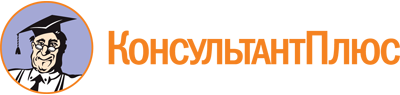 Постановление Правительства РФ от 06.08.1998 N 898
(ред. от 27.12.2014)
"Об утверждении Правил оказания платных ветеринарных услуг"Документ предоставлен КонсультантПлюс

www.consultant.ru

Дата сохранения: 25.01.2021
 Список изменяющих документов(в ред. Постановлений Правительства РФ от 16.04.2001 N 295,от 25.09.2003 N 596, от 14.12.2006 N 767,от 27.12.2014 N 1577)Список изменяющих документов(в ред. Постановлений Правительства РФ от 16.04.2001 N 295,от 25.09.2003 N 596, от 14.12.2006 N 767,от 27.12.2014 N 1577)